VAT Guidance – New Standard Rated VAT 20% from the 4th January 2011We will need to define both an input and an output VAT ledger to accommodate this new rate.All schools will need to define these ledgers.Scheme 1 & Scheme 2 Schools (those with a local cheque account) – These new rates will be accommodated within the system VAT reports produced by FMS6. VAT return spreadsheet will be updated by Nahad Choudhury, VAT Accountant and will shortly be available on the Grid, confirmation email to follow.Schools that operate an Imprest Account.  On your Imprest Claims, please ensure you use the appropriate VAT code on all expenditure.The new rates should only be used where the VAT on any invoices received has been calculated at 20%. Adding new VAT Ledger CodesTools/General Ledger Setup/Ledger Codes (Tab 5)Click to AddSelect from the drop down menu VAT Input, next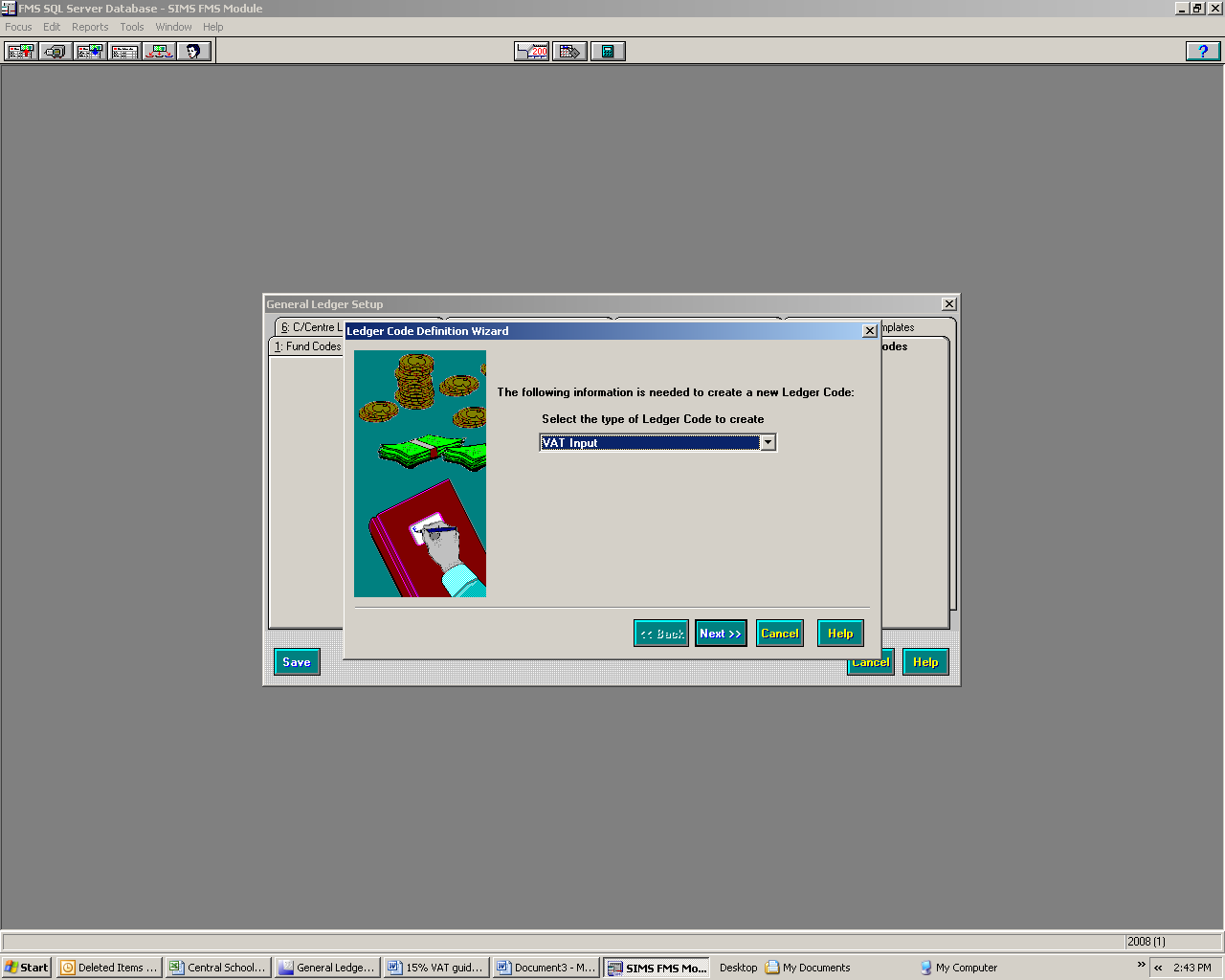 Using the browser, from the drop down menu select the ledger group VAT, Next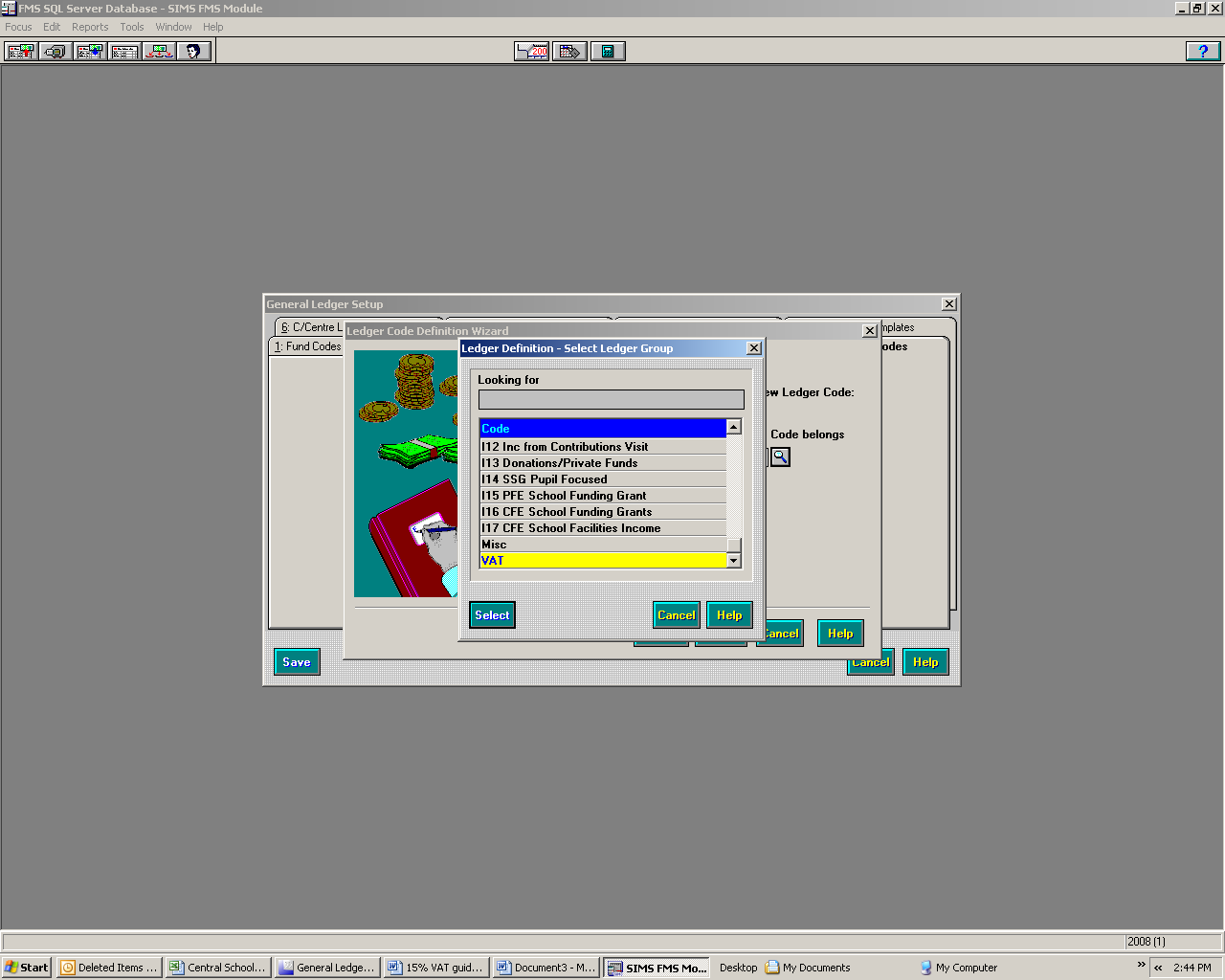 Enter a new code of 8Enter description 20% Standard rated VAT. Select Finish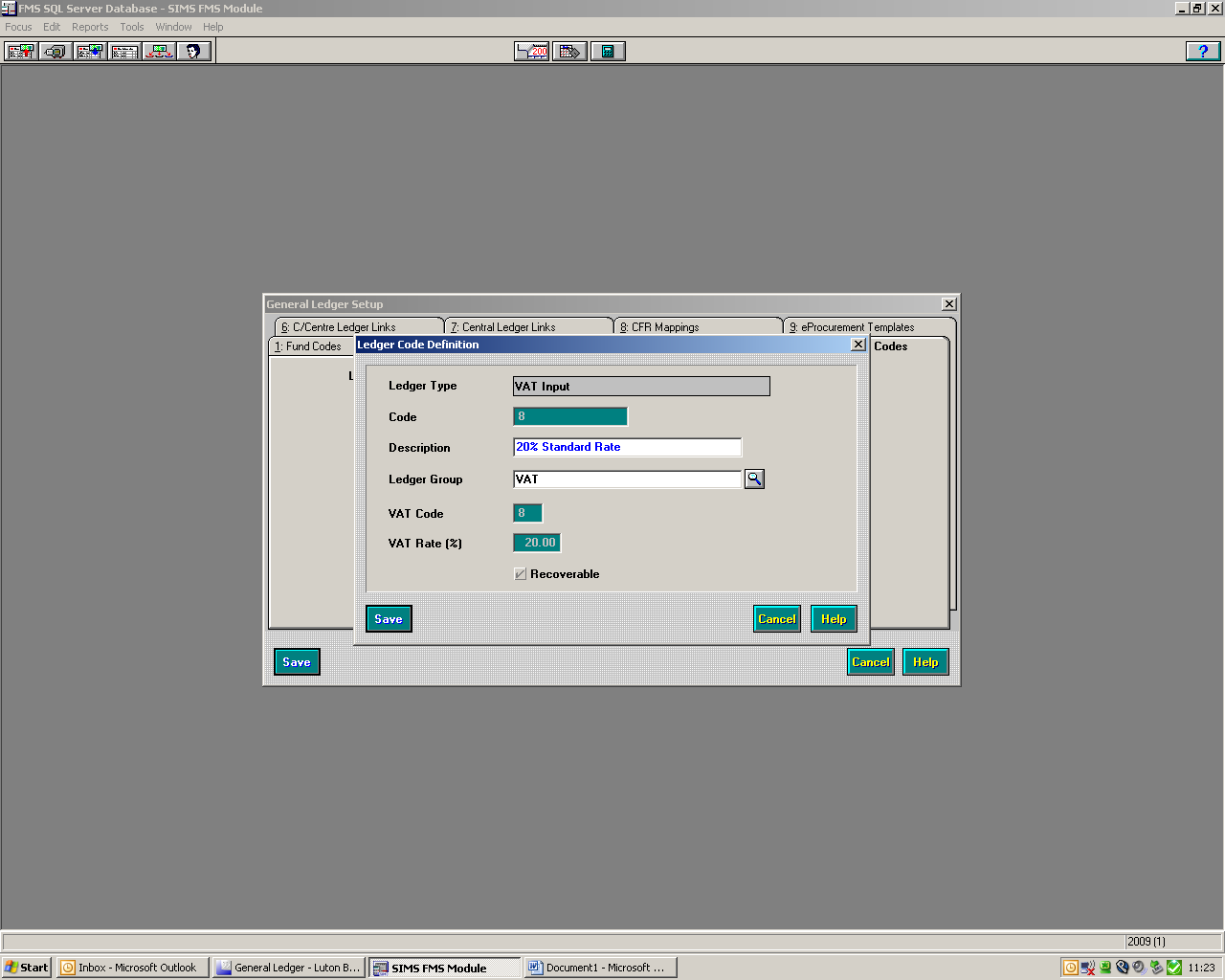 Against VAT Code enter 8Against VAT Rate (%) enter 20Ensure the check box Recoverable has been tickedSaveYou will receive a message saying that if you press OK, this action will be unrecoverable.  If you are happy with what you have entered, click OK.Then save again.Now define the Output ledger.Tools/General Ledger Setup/Ledger Codes (Tab 5)Click to AddSelect from the drop down menu VAT Output, nextUsing the browser, from the drop down menu select ledger group VAT, nextEnter a new code of NEnter description 20% Standard Rated Bus Inc, Finish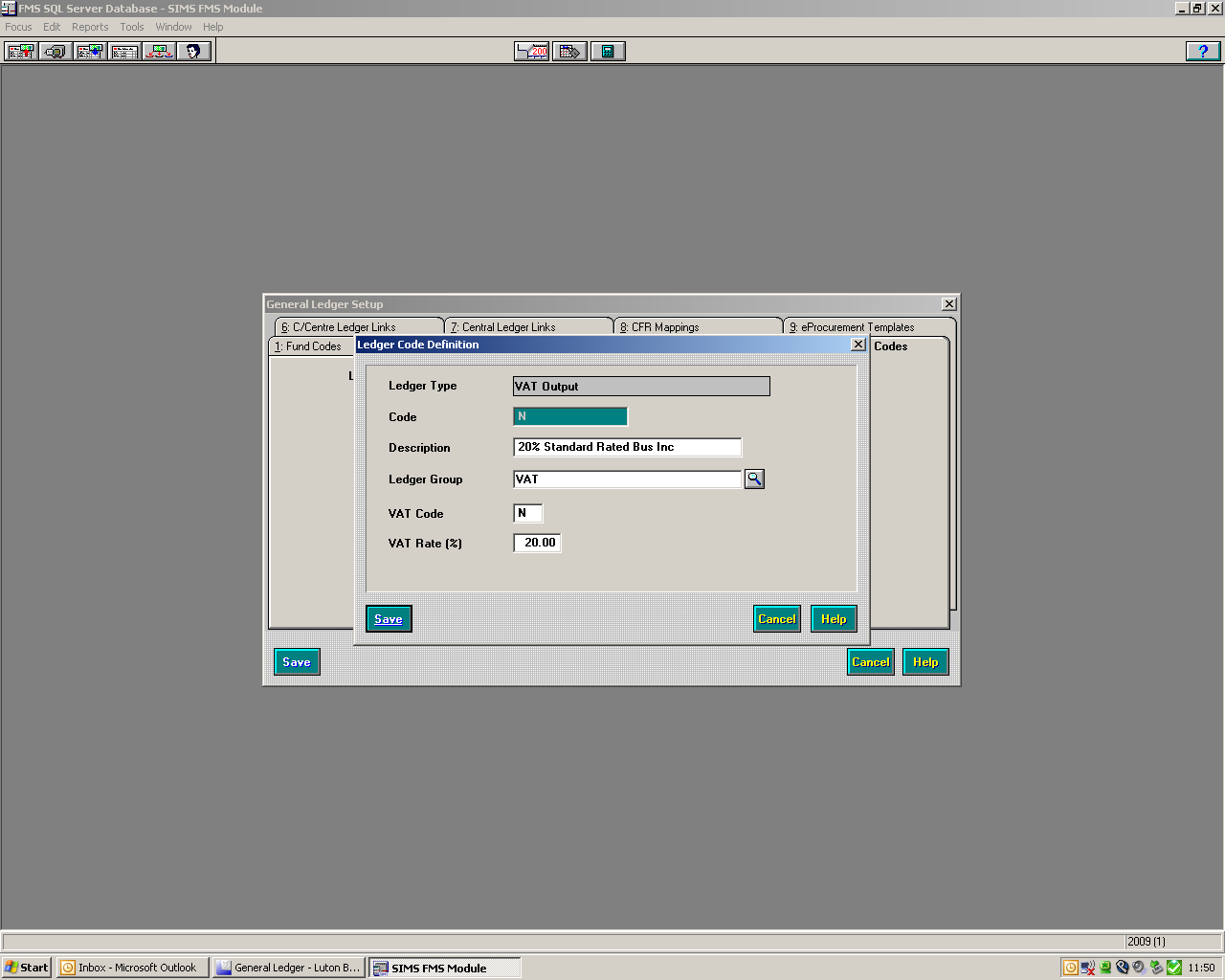 Against VAT code enter NAgainst VAT Rate (%) enter 20Save. You will receive a message saying that if you press OK, this action will be unrecoverable.  If you are happy with what you have entered, click OK.